Об утверждении административного регламента предоставления муниципальной услуги «Выдача разрешения вступить в брак несовершеннолетним лицам, достигшим возраста 16 лет»В соответствии с Семейным кодексом Российской Федерации,  Федеральным законом от 27 июля 2010 года № 210-ФЗ «Об организации предоставления  государственных и муниципальных услуг», администрация ПОСТАНОВЛЯЕТ: Утвердить административный регламент предоставления муниципальной услуги «Выдача разрешения вступить в брак несовершеннолетним лицам, достигшим возраста 16 лет» (приложение).Разместить административный регламент предоставления муниципальной услуги «Выдача разрешения вступить в брак несовершеннолетним лицам, достигшим возраста 16 лет» в Государственной информационной системе Республики Коми «Реестр государственных и муниципальных услуг (функций) Республики Коми. 	3. Признать утратившим силу постановление администрации муниципального района «Печора от 19.03.2018 г. № 251 «Об утверждении административного регламента предоставления муниципальной услуги «Выдача разрешения вступить в брак несовершеннолетним лицам, достигшим возраста 16 лет». 	4. Настоящее постановление вступает в  силу со дня официального опубликования и  подлежит размещению на официальном сайте администрации муниципального района «Печора».5. Контроль за исполнением настоящего постановления возложить на заместителя руководителя администрации Е.Ю. Писареву.Приложение к постановлению администрации МР «Печора» от « 15  »  мая  2019 г. № 520Административный регламент предоставления муниципальной услуги «Выдача разрешения вступить в брак несовершеннолетним лицам, достигшим возраста 16 лет»I. Общие положенияПредмет регулирования административного регламента1.1. Административный регламент предоставления муниципальной услуги «Выдача разрешения вступить в брак несовершеннолетним лицам, достигшим возраста 16 лет» (далее – административный регламент), определяет порядок, сроки и последовательность действий (административных процедур), администрации муниципального района «Печора» (далее – Администрация),  формы контроля за исполнением, ответственность должностных лиц Администрации, за несоблюдение ими требований регламентов при выполнении административных процедур (действий), порядок обжалования действий (бездействия) должностного лица, а также принимаемого им решения при рассмотрении заявления о выдаче разрешения на вступление в брак несовершеннолетних лиц, достигших возраста 16 лет (далее – муниципальная услуга).Административный регламент разработан в целях упорядочения административных процедур и административных действий, повышения качества предоставления и доступности муниципальной услуги, устранения избыточных действий и избыточных административных процедур, сокращения количества документов, представляемых заявителями для получения муниципальной услуги, применения новых оптимизированных форм документов, снижения количества взаимодействий заявителей с должностными лицами, сокращения срока предоставления муниципальной услуги, а также сроков исполнения отдельных административных процедур и административных действий в рамках предоставления муниципальной услуги, если это не противоречит законодательству Российской Федерации, Республики Коми, муниципального образования.Круг заявителей	1.2.  Заявителями муниципальной услуги являются физические лица - несовершеннолетние, достигшие возраста 16 лет, зарегистрированные по месту  жительства на территории МО МР «Печора», при  наличии уважительных причин.Требования к порядку информирования о правилах предоставления муниципальной услуги1.3. Порядок получения информации лицами, заинтересованными в предоставлении муниципальной услуги, по вопросам предоставления муниципальной услуги и услуг, которые являются необходимыми и обязательными для предоставления муниципальной услуги, сведений о ходе предоставления указанных услуг, в том числе с использованием Портала государственных и муниципальных услуг (функций) Республики Коми и Единого портала государственных и муниципальных услуг (функций), официального сайта администрации муниципального района «Печора» (далее – Администрация).1.3.1. Информацию по вопросам предоставления муниципальной услуги, в том числе сведения о ходе предоставления муниципальной услуги лица, заинтересованные в предоставлении услуги, могут получить непосредственно: - в секторе по социальным вопросам Администрации (далее – Сектор по социальным вопросам); - по справочным телефонам;- в сети Интернет (на официальном сайте Администрации); - посредством государственной информационной системы Республики Коми «Портал государственных и муниципальных услуг (функций) Республики Коми» - gosuslugi11.ru, федеральной государственной информационной системы «Единый портал государственных и муниципальных услуг (функций)» - gosuslugi.ru (далее – Портал государственных и муниципальных услуг (функций) Республики Коми, Единый портал государственных и муниципальных услуг (функций);- направив письменное обращение через организацию почтовой связи, либо по электронной почте.Лица, заинтересованные в предоставлении услуги, вправе получить по телефону информацию по вопросам предоставления муниципальной услуги в вежливой форме, быстро, четко и по существу поставленного вопроса. При консультировании по телефону должностное лицо Сектора по социальным вопросам  называет свою фамилию, имя, отчество, должность, а также наименование структурного подразделения, в которое обратилось лицо, заинтересованное в предоставлении муниципальной услуги. Информирование по вопросам предоставления муниципальной услуги по телефону не должно превышать 15 минут. При обращении лиц, заинтересованных в предоставлении услуги, посредством электронной почты ответы направляются в форме электронного документа по адресу электронной почты, указанному в обращении, или в письменной форме по почтовому адресу, указанному в обращении (если ответ в соответствии с обращением должен быть направлен в письменной форме через организацию почтовой связи).1.3.2. Информация по вопросам предоставления услуг, которые являются необходимыми и обязательными для предоставления муниципальной услуги, не предоставляется, в связи с отсутствием услуг, необходимых и обязательных для предоставления муниципальной услуги.1.4. Порядок, форма, место размещения и способы получения справочной информации, в том числе на стендах в местах предоставления муниципальной услуги и услуг, которые являются необходимыми и обязательными для предоставления муниципальной услуги, и в многофункциональном центре предоставления государственных и муниципальных услуг.Информация о порядке предоставления муниципальной услуги, а также график приема граждан для консультаций по вопросам предоставления муниципальной услуги размещены на информационном стенде Администрации, в информационных материалах (брошюрах, буклетах), на Портале государственных и муниципальных услуг (функций) Республики Коми, Едином портале государственных и муниципальных услуг (функций), на официальном сайте Администрации.На официальном Администрации, на Едином портале государственных и муниципальных услуг (функций), Портале государственных и муниципальных услуг (функций) Республики Коми, в федеральной государственной информационной системе «Федеральный реестр государственных и муниципальных услуг (функций)» размещена следующая информация:- тексты законодательных и иных нормативных правовых актов, содержащих нормы, регламентирующие предоставление муниципальной услуги;- настоящий Административный регламент;- справочная информация:место нахождения, график работы, наименование Администрации, ее структурных подразделений и территориальных органов, организаций, участвующих в предоставлении муниципальной услуги, а также МФЦ;справочные телефоны структурных подразделений Администрации, организаций, участвующих в предоставлении муниципальной услуги, в том числе номер телефона-автоинформатора;адреса официальных сайтов Администрации, организаций, участвующих в предоставлении муниципальной услуги, в информационно-телекоммуникационной сети «Интернет», содержащих информацию о предоставлении муниципальной услуги и услуг, которые являются необходимыми и обязательными для предоставления муниципальной услуги, адреса их электронной почты (www.pechoraonline.ru);адрес сайта МФЦ (mfc.rkomi.ru);адреса Единого портала государственных и муниципальных услуг (функций), Портала государственных и муниципальных услуг (функций) Республики Коми.На Едином портале государственных и муниципальных услуг (функций) и (или) на Портале государственных и муниципальных услуг (функций) Республики Коми также размещается следующая информация:а) исчерпывающий перечень документов, необходимых для предоставления муниципальной услуги, требования к оформлению указанных документов, а также перечень документов, которые заявитель вправе представить по собственной инициативе;б) круг заявителей;в) срок предоставления муниципальной услуги;г) результаты предоставления муниципальной услуги, порядок представления документа, являющегося результатом предоставления муниципальной услуги;д) размер государственной пошлины, взимаемой за предоставление муниципальной услуги;е) исчерпывающий перечень оснований для приостановления или отказа в предоставлении муниципальной услуги;ж) о праве заявителя на досудебное (внесудебное) обжалование действий (бездействия) и решений, принятых (осуществляемых) в ходе предоставления муниципальной услуги; з) формы заявлений (уведомлений, сообщений), используемые при предоставлении муниципальной услуги.Информация на Едином портале государственных и муниципальных услуг (функций) и (или) на Портале государственных и муниципальных услуг (функций) Республики Коми о порядке и сроках предоставления услуги на основании сведений, содержащихся в федеральной государственной информационной системе «Федеральный реестр государственных и муниципальных услуг (функций)», предоставляется заявителю бесплатно.Доступ к информации о сроках и порядке предоставления услуги осуществляется без выполнения заявителем каких-либо требований, в том числе без использования программного обеспечения, установка которого на технические средства заявителя требует заключения лицензионного или иного соглашения с правообладателем программного обеспечения, предусматривающего взимание платы, регистрацию или авторизацию заявителя или предоставление им персональных данных.Информация о справочных телефонах, адресах электронной почты, адресах местонахождения, режиме работы и приеме заявителей в Администрации, МФЦ содержится в Приложении № 1 к административному регламенту.II. Стандарт предоставления муниципальной услугиНаименование муниципальной услуги2.1. Наименование муниципальной услуги: «Выдача разрешения вступить в брак несовершеннолетним лицам, достигшим возраста 16 лет».Наименование органа, предоставляющего муниципальную услугу	2.2. Предоставление муниципальной услуги осуществляется администрацией муниципального района «Печора», через сектор по социальным вопросам администрации муниципального района «Печора» (далее – Сектор по социальным вопросам).	Для получения муниципальной услуги заявитель должен обратиться в  Сектор по социальным вопросам - в части приема и регистрации документов у заявителя, принятия решения, выдачи результата предоставления услуги. При предоставлении муниципальной услуги запрещается требовать от заявителя:- осуществления действий, в том числе согласований, необходимых для получения муниципальной услуги и связанных с обращением в государственные органы, иные органы местного самоуправления, организации, за исключением получения услуг и получения документов и информации, предоставляемых в результате предоставления таких услуг, включенных в перечни, указанные в части 1 статьи 9 Федерального закона от 27 июля 2010 г. № 210-ФЗ «Об организации предоставления государственных и муниципальных услуг».Описание результата предоставления муниципальной услуги2.3. Результатом предоставления муниципальной услуги является:1) решение о выдаче разрешения вступить в брак несовершеннолетним лицам, достигшим возраста 16 лет (далее – решение о разрешении на брак);2) решение об отказе в выдаче разрешения на вступление в брак несовершеннолетним лицам, достигшим возраста 16 лет (далее – решение об отказе в разрешении).Срок предоставления муниципальной услуги, в том числе с учетом необходимости обращения в организации, участвующие в предоставлении муниципальной услуги, срок приостановления предоставления муниципальной услуги в случае, если возможность приостановления предусмотрена федеральными законами, принимаемыми в соответствии с ними иными нормативными правовыми актами Российской Федерации, законами и иными нормативными правовыми актами Республики Коми2.4. Общий срок предоставления муниципальной услуги составляет не более 10 рабочих дней со дня регистрации запроса о предоставлении муниципальной услуги.Срок приостановления предоставления услуги законодательством Российской Федерации, принимаемыми в соответствии с ними иными нормативными правовыми актами Российской Федерации, законами и иными нормативными правовыми актами Республики Коми не предусмотрен.  Срок выдачи (направления) документов, являющихся результатом предоставления муниципальной услуги составляет 2 рабочих дня со дня поступления документов, являющихся результатом предоставления муниципальной услуги специалисту Сектора по социальным вопросам, ответственному за выдачу результата предоставления муниципальной услуги.В случае обнаружения опечатки, ошибки в полученном заявителем документе, являющемся результатом предоставления муниципальной услуги, срок рассмотрения заявления об исправлении допущенных опечаток и ошибок в выданных в результате предоставления муниципальной услуги документах, составляет 5 рабочих дней со дня поступления в Сектор по социальным вопросам указанного заявления.Нормативные правовые акты, регулирующие предоставление муниципальной услуги2.5. Перечень нормативных правовых актов, регулирующих предоставление муниципальной услуги, размещен на официальном сайте Администрации (www.pechoraonline.ru), на Едином портале государственных и муниципальных услуг (функций), на Портале государственных и муниципальных услуг (функций) Республики Коми, в государственной информационной системе Республики Коми «Реестр государственных и муниципальных услуг (функций) Республики Коми».Исчерпывающий перечень документов, необходимых в соответствии с нормативными правовыми актами для предоставления муниципальной услуги и услуг, которые являются необходимыми и обязательными для предоставления муниципальной услуги, подлежащих представлению заявителем, способы их получения заявителем, в том числе в электронной форме, порядок их представления2.6. Для получения муниципальной услуги заявители подают в Сектор по социальным вопросам заявление о предоставлении муниципальной услуги (по форме согласно Приложению № 2 к настоящему административному регламенту).К заявлению прилагаются следующие документы:документ, удостоверяющий личность заявителя;   документы, подтверждающие наличие уважительной причины (один из нижеперечисленных):- справка о беременности (при наличии беременности);- свидетельство о рождении ребенка (в случае рождения ребенка у лиц, желающих вступить брак;- свидетельство об установлении отцовства.2.7. В целях установления личности заявителя, при обращении за получением муниципальной услуги заявителю для ознакомления необходимо представить документ, удостоверяющий личность.  2.8. Документы, необходимые для предоставления муниципальной услуги, предоставляются заявителем следующими способами: - лично (в Сектор по социальным вопросам); - посредством  почтового  отправления (в Администрацию, Сектор по социальным вопросам).Исчерпывающий перечень документов, необходимых в соответствии с нормативными правовыми актами для предоставления муниципальной услуги, которые находятся в распоряжении государственных органов, органов местного самоуправления и иных органов, участвующих в предоставлении государственных или муниципальных услуг, и которые заявитель вправе представить, а также способы их получения заявителями, в том числе в электронной форме, порядок их представления2.9. Документы, необходимые в соответствии с нормативными правовыми актами для предоставления муниципальной услуги, которые подлежат получению в рамках межведомственного информационного взаимодействия, отсутствуют.Указание на запрет требований и действий в отношении заявителя2.10. Запрещается:1) требовать от заявителя предоставления документов и информации или осуществления действий, предоставление или осуществление которых не предусмотрено нормативными правовыми актами, регулирующими отношения, возникающие в связи с предоставлением услуги;2) требовать от заявителя предоставления документов и информации, в том числе подтверждающих внесение заявителем платы за предоставление муниципальных услуг, которые в соответствии с нормативными правовыми актами Российской Федерации, нормативными правовыми актами Республики Коми, муниципальными правовыми актами находятся в распоряжении органов исполнительной власти Республики Коми, предоставляющих муниципальную услугу, иных государственных органов, органов местного самоуправления и (или) подведомственных государственным органам и органам местного самоуправления организаций, участвующих в предоставлении муниципальных услуг, за исключением документов, указанных в части 6 статьи 7 Федерального закона от 27 июля 2010 г. № 210-ФЗ «Об организации предоставления государственных и муниципальных услуг»;3) отказывать в приеме запроса и иных документов, необходимых для предоставления муниципальной услуги, в случае, если запрос и документы, необходимые для предоставления муниципальной услуги, поданы в соответствии с информацией о сроках и порядке предоставления муниципальной услуги, опубликованной на Едином портале государственных и муниципальных услуг (функций) и (или) на Портале государственных и муниципальных услуг (функций) Республики Коми;4) отказывать в предоставлении муниципальной услуги в случае, если запрос и документы, необходимые для предоставления муниципальной услуги, поданы в соответствии с информацией о сроках и порядке предоставления муниципальной услуги, опубликованной на Едином портале государственных и муниципальных услуг (функций) и (или) на Портале государственных и муниципальных услуг (функций) Республики Коми;5) требовать от заявителя совершения иных действий, кроме прохождения идентификации и аутентификации в соответствии с нормативными правовыми актами Российской Федерации, указания цели приема, а также предоставления сведений, необходимых для расчета длительности временного интервала, который необходимо забронировать для приема;6) требовать от заявителя представления документов и информации, отсутствие и (или) недостоверность которых не указывались при первоначальном отказе в приеме документов, необходимых для предоставления муниципальной услуги, либо в предоставлении муниципальной услуги, за исключением следующих случаев:изменение требований нормативных правовых актов, касающихся предоставления муниципальной услуги, после первоначальной подачи заявления о предоставлении муниципальной услуги;наличие ошибок в заявлении о предоставлении муниципальной услуги и документах, поданных заявителем после первоначального отказа в приеме документов, необходимых для предоставления муниципальной услуги, либо в предоставлении муниципальной услуги и не включенных в представленный ранее комплект документов;истечение срока действия документов или изменение информации после первоначального отказа в приеме документов, необходимых для предоставления муниципальной услуги, либо в предоставлении муниципальной услуги;выявление документально подтвержденного факта (признаков) ошибочного или противоправного действия (бездействия) должностного лица органа, предоставляющего муниципальную услугу, муниципального служащего, работника многофункционального центра, при первоначальном отказе в приеме документов, необходимых для предоставления муниципальной услуги, либо в предоставлении муниципальной услуги, о чем в письменном виде за подписью руководителя органа, предоставляющего муниципальную услугу, руководителя многофункционального центра при первоначальном отказе в приеме документов, необходимых для предоставления муниципальной услуги, уведомляется заявитель, а также приносятся извинения за доставленные неудобства.Исчерпывающий перечень оснований для отказа в приеме документов, необходимых для предоставления муниципальной услуги2.11. Оснований для отказа в приеме документов, необходимых для предоставления муниципальной услуги, действующим законодательством Российской Федерации и Республики Коми не предусмотрено.Исчерпывающий перечень оснований для приостановления предоставления муниципальной услуги или отказа в предоставлении муниципальной услуги, установленных федеральными законами, принимаемыми в соответствии с ними иными нормативными правовыми актами Российской Федерации, законами и иными нормативными правовыми актами Республики Коми2.12. Оснований для приостановления предоставления муниципальной услуги, законодательством Российской Федерации и Республики Коми не предусмотрено.2.13. В предоставлении муниципальной услуги отказывается в случаях:  -  представления неполного пакета документов, указанных в пункте 2.6.  настоящего административного регламента;-  отсутствие уважительных причин для снижения брачного возраста;-  недостижение заявителем возраста 16 лет;- в заявлении не указаны фамилия, имя, отчество гражданина, направившего заявление на предоставление муниципальной услуги, или почтовый адрес, по которому должен быть направлен результат предоставления муниципальной услуги;- в заявлении содержатся нецензурные либо оскорбительные выражения, угрозы жизни, здоровью и имуществу должностного лица, а также членов его семьи;-  текст заявления не поддается прочтению.2.14. После устранения оснований для отказа в предоставлении муниципальной услуги в случаях, предусмотренных пунктом 2.13 настоящего административного регламента, заявитель вправе повторно обратиться за получением муниципальной услуги.Перечень услуг, которые являются необходимыми и обязательными для предоставления муниципальной услуги, в том числе сведения о документе (документах), выдаваемом (выдаваемых) организациями, участвующими в предоставлении муниципальной услуги2.15. Услуги, которые являются необходимыми и обязательными для предоставления муниципальной услуги, законодательством Российской Федерации и законодательством Республики Коми не предусмотрены.Порядок, размер и основания взимания государственной пошлины или иной платы, взимаемой за предоставление муниципальной услуги2.16. Муниципальная услуга предоставляется бесплатно.Порядок, размер и основания взимания платы за предоставление услуг, которые являются необходимыми и обязательными для предоставления муниципальной услуги, включая информацию о методике расчета такой платы2.17. Взимание платы за предоставление услуг, которые являются необходимыми и обязательными для предоставления муниципальной услуги, не предусмотрено.  Максимальный срок ожидания в очереди при подаче запроса о предоставлении муниципальной услуги, услуги, предоставляемой организацией, участвующей в предоставлении муниципальной услуги, и при получении результата предоставления таких услуг2.18. Максимальный срок ожидания в очереди при подаче запроса о предоставлении муниципальной услуги, и при получении результата предоставления муниципальной услуги,  составляет не более 15 минут.Срок и порядок регистрации запроса заявителя о предоставлении муниципальной услуги и услуги, предоставляемой организацией, участвующей в предоставлении муниципальной услуги, в том числе в электронной форме 2.19.  Срок регистрации заявления заявителя о предоставлении муниципальной услуги осуществляется:- в приемный день Сектора по социальным вопросам - путем личного обращения;- в день их поступления в Сектор по социальным вопросам – посредством почтового отправления;- в день их поступления – через Портал государственных и муниципальных услуг (функций) Республики Коми, Единый портал государственных и муниципальных услуг (функций).Требования к помещениям, в которых предоставляется муниципальная  услуга, к залу ожидания, местам для заполнения запросов о предоставлении муниципальной услуги, информационным стендам с образцами их заполнения и перечнем документов, необходимых для предоставления каждой муниципальной услуги, размещению и оформлению визуальной, текстовой и мультимедийной информации о порядке предоставления такой услуги, в том числе к обеспечению доступности для инвалидов указанных объектов в соответствии с законодательством Российской Федерации о социальной защите инвалидов2.20. Здание (помещение) Администрации оборудуется информационной табличкой (вывеской) с указанием полного наименования.	Помещения, в которых предоставляются муниципальные услуги должны соответствовать установленным законодательством Российской Федерации требованиям обеспечения комфортными условиями заявителей и должностных лиц, специалистов, в том числе обеспечения возможности реализации прав инвалидов и лиц с ограниченными возможностями на получение по их заявлению муниципальной услуги.В соответствии с законодательством Российской Федерации о социальной защите инвалидов им, в частности, обеспечиваются:условия беспрепятственного доступа к объекту (зданию, помещению), в котором предоставляется муниципальная услуга, а также для беспрепятственного пользования транспортом, средствами связи и информации;возможность самостоятельного передвижения по территории, на которой расположены объекты (здания, помещения), в которых предоставляются услуги, а также входа в такие объекты и выхода из них, посадки в транспортное средство и высадки из него, в том числе с использованием кресла-коляски;сопровождение инвалидов, имеющих стойкие расстройства функции зрения и самостоятельного передвижения, и оказание им помощи на объектах социальной, инженерной и транспортной инфраструктур;надлежащее размещение оборудования и носителей информации, необходимых для обеспечения беспрепятственного доступа инвалидов к объектам (зданиям, помещениям), в которых предоставляются услуги, и к услугам с учетом ограничений их жизнедеятельности;дублирование необходимой для инвалидов звуковой и зрительной информации, а также надписей, знаков и иной текстовой и графической информации знаками, выполненными рельефно-точечным шрифтом Брайля;допуск сурдопереводчика и тифлосурдопереводчика;допуск собаки-проводника на объекты (здания, помещения), в которых предоставляются услуги при наличии документа, подтверждающего ее специальное обучение и выдаваемого по форме и в порядке, которые определяются федеральным органом исполнительной власти, осуществляющим функции по выработке и реализации государственной политики и нормативно-правовому регулированию в сфере социальной защиты населения;оказание инвалидам помощи в преодолении барьеров, мешающих получению ими услуг наравне с другими лицами.Центральный вход в здание должен быть оборудован пандусом, удобным для въезда в здание колясок с детьми и инвалидных кресел-колясок, а также вывеской, содержащей наименование, место расположения, режим работы, номер телефона для справок.Прием заявителей осуществляется непосредственно в помещениях, предназначенных для предоставления муниципальной услуги, которые должны быть оборудованы сидячими местами и обеспечены канцелярскими принадлежностями.Места ожидания должны быть оборудованы сидячими местами для посетителей. Количество  мест  ожидания определяется исходя из фактической нагрузки и возможностей для их размещения в здании, но не менее 3-х мест. В местах предоставления муниципальной услуги предусматривается оборудование доступных мест общественного пользования (туалетов) и хранения верхней одежды посетителей.Места для заполнения запросов о предоставлении муниципальной услуги оснащаются столами, стульями, канцелярскими принадлежностями, располагаются в непосредственной близости от информационного стенда с образцами их заполнения и перечнем документов, необходимых для предоставления муниципальной услуги. Информационные стенды должны содержать: сведения о местонахождении, контактных телефонах, графике (режиме) работы органа (учреждения), осуществляющего предоставление муниципальной услуги;контактную информацию (телефон, адрес электронной почты, номер кабинета) специалистов, ответственных за прием документов;контактную информацию (телефон, адрес электронной почты) специалистов, ответственных за информирование;- информацию по вопросам предоставления муниципальной услуги (по перечню документов, необходимых для предоставления муниципальной услуги, по времени приема и выдачи документов, по порядку обжалования действий (бездействия) и решений, осуществляемых и принимаемых в ходе предоставления муниципальной услуги).Рабочие места уполномоченных должностных лиц, ответственных за предоставление муниципальной услуги, оборудуются компьютерами и оргтехникой, позволяющей организовать исполнение муниципальной услуги в полном объеме.            Сведения о предоставлении муниципальной услуги и форма заявления для предоставления муниципальной  услуги находятся на Интернет-сайте Администрации (www.pechoraonline.ru), порталах государственных и муниципальных услуг (функций).Показатели доступности и качества муниципальной услуги, в том числе количество взаимодействий заявителя с должностными лицами при предоставлении муниципальной услуги и их продолжительность, возможность получения муниципальной услуги в многофункциональном центре предоставления государственных и муниципальных услуг, возможность либо невозможность получения муниципальной услуги в любом территориальном подразделении органа, предоставляющего муниципальную услугу, по выбору заявителя (экстерриториальный принцип), возможность получения информации о ходе предоставления муниципальной услуги, в том числе с использованием информационно-коммуникационных технологий2.21. Показатели доступности и качества муниципальных услуг:  Иные требования, в том числе учитывающие особенности предоставления муниципальной услуги в многофункциональных центрах предоставления государственных и муниципальных услуг и особенности предоставления муниципальной услуги в электронной форме2.22. Сведения о предоставлении муниципальной услуги и форма запроса для предоставления муниципальной услуги находится на официальном сайте Администрации (www.pechoraonline.ru) и порталах государственных и муниципальных услуг (функций).Запись на прием в Сектор по социальным вопросам для подачи запроса с использованием Единого портала государственных и муниципальных услуг (функций), Портала государственных и муниципальных услуг (функций) Республики Коми, официального сайта не осуществляется.Предоставление муниципальной услуги посредством порталов государственных и муниципальных услуг (функций) осуществляется путем заполнения интерактивных форм заявлений о предоставлении услуги и документов, необходимых для получения услуги. Требования к форматам заявлений (запросов) и иных документов, представляемых в форме электронных документов, необходимых для предоставления муниципальных услуг.1) Электронные документы представляются в следующих форматах: а) xml - для формализованных документов;б) doc, docx, odt, pdf, jpg, jpeg - для документов с текстовым и графическим содержанием;в) xls, xlsx, ods - для документов, содержащих расчеты;г) zip - для набора документов. Архив может включать файлы с форматами: xml, doc, docx, odt, pdf, jpg, jpeg, xls, xlsx, ods.2) Допускается формирование электронного документа путем сканирования с оригинала документа с сохранением ориентации оригинала документа в разрешении 300 dpi (масштаб 1:1) с использованием следующих режимов:а) "черно-белый" (при отсутствии в документе графических изображений и (или) цветного текста);б) "оттенки серого" (при наличии в документе графических изображений, отличных от цветного графического изображения);в) "цветной" или "режим полной цветопередачи" (при наличии в документе цветных графических изображений либо цветного текста).3) Наименование файлов должно соответствовать смыслу содержания документа.4) Максимально допустимый размер всех электронных документов в одном заявлении (запросе) не должен превышать 100 Мбайт.При обращении в электронной форме за получением муниципальной услуги заявление и прилагаемые нему документы подписываются тем видом электронной подписи, допустимость использования которых установлена федеральными законами, регламентирующими порядок предоставления муниципальной услуги.В случаях если указанными федеральными законами используемый вид электронной подписи не установлен, вид электронной подписи определяется в соответствии с критериями определения видов электронной подписи, использование которых допускается при обращении за получением государственных и муниципальных услуг, согласно постановлению Правительства Российской Федерации от 25 июня 2012 г. № 634. В случае если при обращении в электронной форме за получением муниципальной услуги идентификация и аутентификация заявителя - физического лица осуществляются с использованием единой системы идентификации и аутентификации, то заявитель имеет право использовать простую электронную подпись при обращении в электронной форме за получением муниципальной услуги при условии, что при выдаче ключа простой электронной подписи личность физического лица установлена при личном приеме.Муниципальная услуга в многофункциональных центрах предоставления государственных и муниципальных услуг не предоставляется.III. Состав, последовательность и сроки выполнения административных процедур, требования к порядку их выполнения, в том числе особенности выполнения административных процедур в электронной форме, а также особенности выполнения административных процедур в многофункциональных центрах3.1. Предоставление муниципальной услуги включает в себя следующие административные процедуры:прием и регистрация заявления о предоставлении муниципальной услуги и документов, необходимых для предоставления муниципальной услуги;принятие решения о предоставлении (решения об отказе в предоставлении) муниципальной услуги;уведомление заявителя о принятом решении, выдача заявителю результата предоставления муниципальной услуги.            Основанием для начала предоставления муниципальной услуги служит поступившее заявление о предоставлении муниципальной услуги.               Блок-схема последовательности административных процедур при предоставлении муниципальной услуги приводится в приложении № 3 к настоящему административному регламенту. Прием и регистрация запроса и иных документов для предоставления муниципальной услуги3.2. Основанием для начала исполнения административной процедуры является поступление от заявителя  запроса о предоставлении муниципальной услуги:- на бумажном носителе непосредственно в Сектор п социальным вопросам;- на бумажном носителе в Сектор п социальным вопросам через организацию почтовой связи, иную организацию, осуществляющую доставку корреспонденции;- в форме электронного документа с использованием Портала государственных услуг (функций) Республики Коми и (или) Единого портала государственных и муниципальных услуг(функций).Обращение заявителя в Сектор по социальным вопросам  может осуществляться в очной и заочной форме путем подачи заявления и иных документов.Очная форма подачи документов – подача заявления и иных документов при личном приеме в порядке общей очереди в приемные часы или по предварительной записи. При очной форме подачи документов заявитель подает заявление и документы, указанные в пункте 2.6 настоящего Административного регламента,  в бумажном виде, то есть документы установленной формы, сформированные на бумажном носителе. Заочная форма подачи документов – направление заявления о предоставлении муниципальной услуги и иных документов через организацию почтовой связи, иную организацию, осуществляющую доставку корреспонденции, через  порталы государственных и муниципальных услуг (функций).При заочной форме подачи документов заявитель может направить заявление и документы, указанные в пункте 2.6 Административного регламента, в бумажном виде, в виде копий документов на бумажном носителе, электронном виде (то есть посредством отправки интерактивной формы заявления на предоставление услуги, подписанного соответствующим типом электронной подписи, с приложением электронных образов необходимых документов). Направление заявления и документов, указанных в пункте 2.6 Административного регламента, в бумажном виде осуществляется через организацию почтовой связи, иную организацию, осуществляющую доставку корреспонденции (могут быть направлены заказным письмом с уведомлением о вручении).При направлении документов через организацию почтовой связи, иную организацию, осуществляющую доставку корреспонденции днем регистрации заявления является день получения письма Сектором по социальным вопросам.При направлении заявления и документов, указанных в пунктах 2.6  настоящего Административного регламента через организацию почтовой связи,  иную организацию, осуществляющую доставку корреспонденции, удостоверение верности копий документов осуществляется в порядке, установленном федеральным законодательством.Идентификация заявителя обеспечивается электронным идентификационным приложением с использованием соответствующего сервиса единой системы идентификации и аутентификации.При направлении документов через порталы государственных и муниципальных услуг (функций)  днем получения заявления на предоставление муниципальной услуги является день регистрации заявления на порталах государственных и муниципальных услуг (функций). При очной форме подачи документов, заявление о предоставлении муниципальной услуги может быть оформлено заявителем в ходе приема в Секторе по социальным вопросам, либо оформлено заранее. По просьбе обратившегося лица, заявление может быть оформлено специалистом Сектора по социальным вопросам, ответственным за прием документов, с использованием программных средств. В этом случае заявитель собственноручно вписывает в заявление свою фамилию, имя и отчество, ставит дату и подпись.Специалист Сектора по социальным вопросам, ответственный за прием документов, осуществляет следующие действия в ходе приема заявителя:- устанавливает предмет обращения, проверяет документ, удостоверяющий личность;- проверяет полномочия заявителя;- проверяет наличие всех документов, необходимых для предоставления муниципальной услуги, которые заявитель обязан представить самостоятельно в соответствии с пунктом 2.6 настоящего Административного регламента;- проверяет соответствие представленных документов требованиям, удостоверяясь, что:- документы в установленных законодательством случаях нотариально удостоверены, скреплены печатями, имеют надлежащие подписи сторон или определенных законодательством должностных лиц;- тексты документов написаны разборчиво, наименования юридических лиц - без сокращения, с указанием их мест нахождения;- фамилии, имена и отчества физических лиц, контактные телефоны, адреса их мест жительства написаны полностью;- в документах нет подчисток, приписок, зачеркнутых слов и иных неоговоренных исправлений;- документы не исполнены карандашом;- документы не имеют серьезных повреждений, наличие которых не позволяет однозначно истолковать их содержание;- принимает решение о приеме у заявителя представленных документов;- выдает заявителю уведомление с описью представленных документов и указанием даты их принятия, подтверждающее принятие документов, регистрирует принятое заявление и документы;- при необходимости изготавливает копии представленных заявителем документов, выполняет на них надпись об их соответствии подлинным экземплярам, заверяет своей подписью с указанием фамилии и инициалов.При отсутствии у заявителя заполненного заявления или неправильном его заполнении специалист Сектора по социальным вопросам, ответственный за прием документов, помогает заявителю заполнить заявление. Длительность осуществления всех необходимых действий не может превышать 15 минут. Если заявитель обратился заочно, специалист Сектора по социальным вопросам, ответственный за прием документов:регистрирует его под индивидуальным порядковым номером в день поступления документов в информационную систему;проверяет правильность оформления заявления и правильность оформления иных документов, поступивших от заявителя;проверяет представленные документы на предмет комплектности;отправляет заявителю уведомление с описью принятых документов и указанием даты их принятия, подтверждающее принятие документов (Приложение №4 к административному регламенту).Уведомление направляется заявителю не позднее дня, следующего за днем поступления заявления и документов, способом, который использовал заявитель при заочном обращении (заказным письмом по почте, способом, который заявитель указал при направлении заявления и документов, необходимых для предоставления услуги через порталы государственных и муниципальных услуг (функций): личный кабинет портала, электронная почта, контактный телефон). По итогам исполнения административной процедуры по приему документов в Секторе по социальным вопросам, специалист Сектора по социальным вопросам, ответственный за прием документов, формирует документы (дело) и передает его специалисту Сектора по социальным вопросам, ответственному за принятие решения.3.2.1. Критерием принятия решения является наличие заявления и прилагаемых к нему документов.3.2.2. Максимальный срок исполнения административной процедуры составляет 2 рабочих дня с момента обращения заявителя о предоставлении муниципальной услуги. 3.2.3. Результатом административной процедуры является:- прием и регистрация заявления (документов) и передача заявления (документов) специалисту Сектора по социальным вопросам,  ответственному за принятие решений.Результат административной процедуры фиксируется в журнале «Выдача разрешения вступить в брак несовершеннолетним лицам, достигшим возраста 16 лет» (далее – Журнал).Принятие  решения о предоставлении (решения об отказе в предоставлении) муниципальной услуги 3.3. Основанием для начала исполнения административной процедуры является наличие в Секторе по социальным вопросам зарегистрированных документов, указанных в пункте 2.6 настоящего Административного регламента.Специалист Сектора по социальным вопросам, ответственный за принятие решения о предоставлении услуги, в течение одного рабочего дня с момента поступления документов осуществляет проверку комплекта документов.Специалист Сектора по социальным вопросам, ответственный за принятие решения о предоставлении услуги, проверяет комплект документов на предмет наличия всех документов, необходимых для представления муниципальной услуги и соответствия указанных документов установленным требованиям.При рассмотрении комплекта документов для предоставления муниципальной услуги специалист Сектора по социальным вопросам: определяет соответствие представленных документов требованиям, установленным в пунктах 2.6. административного регламента; анализирует содержащуюся в представленных документах информацию в целях подтверждения статуса заявителя и его потребности в получении муниципальной услуги, а также необходимости предоставления муниципальной услуги; устанавливает факт отсутствия или наличия оснований для отказа в предоставлении муниципальной услуги, предусмотренных пунктом 2.13. административного регламента; устанавливает соответствие заявителя критериям, необходимым для предоставления муниципальной услуги. Специалист Сектора по социальным вопросам по результатам проверки готовит один из следующих документов: - проект решения о предоставлении муниципальной услуги; - проект решения об отказе в предоставлении муниципальной услуги (в случае наличия оснований, предусмотренных пунктом 2.13. настоящего административного регламента).  Специалист Сектора по социальным вопросам после оформления проекта решения о предоставлении муниципальной услуги либо решения об отказе в предоставлении муниципальной услуги передает его на подпись главе муниципального района - руководитель администрации в течение 1 рабочего дня.Глава муниципального района - руководитель администрации, в течение 1 рабочего дня подписывает проект решения о предоставлении муниципальной услуги (решения об отказе в предоставлении муниципальной услуги).Специалист Сектора по социальным вопросам в  течение 1 рабочего дня направляет подписанное решение специалисту ответственному за выдачу результата предоставления услуги, для выдачи его заявителю.3.4.1. Критерием принятия решения о предоставлении муниципальной услуги является соответствие заявления и прилагаемых к нему документов требованиям настоящего административного регламента. 3.4.2. Максимальный срок исполнения административной процедуры составляет не более 2 рабочих дней.3.4.3. Результатом административной процедуры является принятие решения о предоставлении муниципальной услуги (либо решения об отказе в предоставлении муниципальной услуги) и передача принятого решения о предоставлении муниципальной услуги (либо решения об отказе в предоставлении муниципальной услуги) специалисту ответственному за выдачу результата предоставления услуги, для выдачи его заявителю. Результат административной процедуры фиксируется в  Журнале с пометкой «исполнено».Уведомление  заявителя о принятом решении, выдача заявителю результата предоставления муниципальной услуги 3.5. Основанием для начала исполнения административной процедуры является поступление специалисту Сектора по социальным вопросам, ответственному за выдачу результата предоставления услуги, решения о предоставлении муниципальной услуги или решения об отказе в предоставлении муниципальной услуги (далее - Решение). Административная процедура исполняется специалистом Сектора по социальным вопросам, ответственным за выдачу Решения.При поступлении Решения специалист  Сектора по социальным вопросам, ответственный за его выдачу, информирует заявителя о наличии принятого решения и согласует способ получения гражданином данного Решения. Информирование заявителя осуществляется по телефону и (или) посредством отправления электронного сообщения на указанный заявителем адрес электронной почты.В случае личного обращения заявителя выдачу Решения осуществляет сотрудник Сектора по социальным вопросам, ответственный за выдачу Решения, под роспись заявителя, которая проставляется в журнале регистрации, при предъявлении им документа удостоверяющего личность, а при обращении представителя также документа, подтверждающего полномочия представителя.В случае невозможности информирования специалист Сектора по социальным вопросам, ответственный за выдачу результата предоставления услуги, направляет заявителю  Решение через организацию почтовой связи заказным письмом с уведомлением.В случае, если заявитель обратился за предоставлением муниципальной услуги посредством порталов государственных и муниципальных услуг (функций), то Решение о предоставлении услуги (об отказе в предоставлении услуги) направляется в личный кабинет заявителя через порталы государственных и муниципальных услуг (функций).3.5.1. Критерием принятия решения о выдаче результата предоставления муниципальной услуги или направлении результата муниципальной услуги почтовым отправлением является выбор заявителем способа его уведомления о принятом решении, выдачи результата предоставления муниципальной услуги.  3.5.2. Максимальный срок исполнения административной процедуры составляет 2 рабочих дня со дня поступления Решения специалисту Сектора по социальным вопросам, ответственному за его выдачу. 3.5.3. Результатом исполнения административной процедуры является уведомление заявителя о принятом Решении и (или) выдача заявителю Решения.Способом фиксации результата административной процедуры является регистрация Решения в Журнале.Исправление опечаток и (или) ошибок, допущенных в документах, выданных в результате предоставления муниципальной услуги.3.6. В случае выявления заявителем опечаток, ошибок в полученном заявителем документе, являющемся результатом предоставления муниципальной услуги, заявитель вправе обратиться в Сектор по социальным вопросам с заявлением об исправлении допущенных опечаток и ошибок в выданных в результате предоставления муниципальной услуги документах.3.6.1. Основанием для начала процедуры по исправлению опечаток и (или) ошибок, допущенных в документах, выданных в результате предоставления муниципальной услуги (далее – процедура), является поступление в Сектор по социальным вопросам заявления об исправлении опечаток и (или) ошибок в документах, выданных в результате предоставления муниципальной услуги (далее – заявление об исправлении опечаток и (или) ошибок).3.6.2. Заявление об исправлении опечаток и (или) ошибок с указанием способа информирования о результатах его рассмотрения и документы, в которых содержатся опечатки и (или) ошибки, представляются следующими способами: - лично (заявителем представляются оригиналы документов с опечатками и (или) ошибками, специалистом Сектор по социальным вопросам, ответственным за принятие документов, делаются копии этих документов); - через организацию почтовой связи (заявителем направляются копии документов с опечатками и (или) ошибками).Прием и регистрация заявления об исправлении опечаток и (или) ошибок осуществляется в соответствии с пунктом 3.2. настоящего административного регламента.3.6.3. По результатам рассмотрения заявления об исправлении опечаток и (или) ошибок специалист ответственный за предоставление муниципальной услуги в течение  2 рабочих дней:принимает решение об исправлении опечаток и (или) ошибок, допущенных в документах, выданных в результате предоставления муниципальной услуги, и уведомляет заявителя о принятом решении способом, указанным в заявлении об исправлении опечаток и (или) ошибок (с указанием срока исправления допущенных опечаток и (или) ошибок);принимает решение об отсутствии необходимости исправления опечаток и (или) ошибок, допущенных в документах, выданных в результате предоставления муниципальной услуги, и готовит мотивированный отказ в исправлении опечаток и (или) ошибок, допущенных в документах, выданных в результате предоставления муниципальной услуги.Исправление опечаток и (или) ошибок, допущенных в документах, выданных в результате предоставления муниципальной услуги, осуществляется специалистом ответственным за предоставление муниципальной услуги в течение 2 рабочих дней. При исправлении опечаток и (или) ошибок, допущенных в документах, выданных в результате предоставления муниципальной услуги, не допускается: - изменение содержания документов, являющихся результатом предоставления муниципальной услуги; - внесение новой информации, сведений из вновь полученных документов, которые не были представлены при подаче заявления о предоставлении муниципальной услуги.3.6.4. Критерием принятия решения об исправлении опечаток и (или) ошибок является наличие опечаток и (или) ошибок, допущенных в документах, являющихся результатом предоставления муниципальной услуги. 3.6.5. Максимальный срок исполнения административной процедуры составляет не более 5 рабочих  дней со дня поступления в Сектор по социальным вопросам заявления об исправлении опечаток и (или) ошибок.3.6.6. Результатом процедуры является: - исправленные документы, являющиеся результатом предоставления муниципальной услуги;- мотивированный отказ в исправлении опечаток и (или) ошибок, допущенных в документах, выданных в результате предоставления муниципальной услуги.Выдача заявителю исправленного документа производится в порядке, установленном пунктом 3.5. настоящего административного  регламента.Способом фиксации результата процедуры является регистрация исправленного документа или принятого решения в Журнале. Документ, содержащий опечатки и (или) ошибки, после замены подлежит уничтожению, факт которого фиксируется в деле по рассмотрению обращения заявителя.IV. Формы контроля за исполнением административного регламентаПорядок осуществления текущего контроля за соблюдением и исполнением ответственными должностными лицами положений административного регламента предоставления муниципальной услуги и иных нормативных правовых актов, устанавливающих требования к предоставлению муниципальной услуги, а также принятием ими решений4.1. Текущий контроль за соблюдением и исполнением положений настоящего административного регламента и иных нормативных правовых актов, устанавливающих требования к предоставлению муниципальной услуги, осуществляет  заведующий сектора по социальным вопросам администрации муниципального района «Печора».4.2. Контроль за деятельностью Сектора по социальным вопросам по предоставлению муниципальной услуги осуществляется заместителем руководителя администрации.Порядок и периодичность осуществления плановых и внеплановых проверок полноты и качества предоставления муниципальной услуги, в том числе порядок и формы контроля за полнотой и качеством предоставления муниципальной услуги4.3. Контроль полноты и качества предоставления муниципальной услуги осуществляется путем проведения плановых и внеплановых проверок.Плановые проверки проводятся в соответствии с планом работы Администрации, но не реже 1 раза в 3 года. Внеплановые проверки проводятся в случае поступления в Администрацию, Сектор по социальным вопросам обращений физических и юридических лиц с жалобами на нарушения их прав и законных интересов.4.4. Внеплановые проверки проводятся в форме документарной проверки и (или) выездной проверки в порядке, установленном законодательством.Внеплановые проверки могут проводиться на основании конкретного обращения заявителя о фактах нарушения его прав на получение муниципальной услуги.4.5. Результаты плановых и внеплановых проверок оформляются в виде акта, в котором отмечаются выявленные недостатки и предложения по их устранению.Ответственность должностных лиц за решения и действия (бездействие), принимаемые (осуществляемые) ими в ходе предоставления муниципальной услуги4.6. Должностные лица, ответственные за предоставление муниципальной услуги, несут персональную ответственность за соблюдение порядка и сроков предоставления муниципальной услуги. Положения, характеризующие требования к порядку и формамконтроля за предоставлением муниципальной услугисо стороны граждан, их объединений и организаций4.7. Контроль за предоставлением муниципальной услуги осуществляется в форме контроля за соблюдением последовательности действий, определенных административными процедурами по исполнению муниципальной услуги и принятием решений должностными лицами, путем проведения проверок соблюдения и исполнения должностными лицами Сектора по социальным вопросам правовых актов Российской Федерации, а также положений настоящего административного регламента.Проверка также может проводиться по конкретному обращению гражданина или организации.4.8. При обращении граждан, их объединений и организаций к главе муниципального района - руководителю администрации, может быть создана комиссия с включением в ее состав граждан, представителей общественных объединений и организаций для проведения внеплановой проверки полноты и качества предоставления муниципальной услуги.V.  Досудебный (внесудебный) порядок обжалования решений и действий (бездействия) органа, предоставляющего муниципальную услугу многофункционального центра, организаций, указанных в части 1.1 статьи 16 Федерального закона от 27 июля 2010 г. № 210-ФЗ «Об организации предоставления государственных и муниципальных услуг», а также их должностных лиц, муниципальных служащих, работниковУказанная в настоящем разделе информация подлежит размещению на официальном портале Администрации, на Едином портале государственных и муниципальных услуг (функций), на Портале государственных и муниципальных услуг (функций) Республики Коми, в государственной информационной системе Республики Коми «Реестр государственных и муниципальных услуг (функций) Республики Коми».Информация для заявителя о его праве подать жалобу на решения и действия (бездействие) органа, предоставляющего муниципальную услугу, его должностного лица либо муниципального служащего, многофункционального центра, его работника, а также организаций, указанных в части 1.1 статьи 16 Федерального закона от 27 июля 2010 г. № 210-ФЗ «Об организации предоставления государственных и муниципальных услуг», или их работников при предоставлении муниципальной услуги5.1. Заявители имеют право на обжалование решений, принятых в ходе предоставления муниципальной услуги, действий (бездействий) Сектора по социальным вопросам, должностных лиц Сектора по социальным вопросам при предоставлении муниципальной услуги в досудебном порядке.Организации, указанные в части 1.1 статьи 16 Федерального закона от 27 июля 2010 г. № 210-ФЗ «Об организации предоставления государственных и муниципальных услуг» в Республике Коми отсутствуют.Предмет жалобы5.2. Заявитель может обратиться с жалобой, в том числе в следующих случаях:1) нарушение срока регистрации запроса заявителя о предоставлении муниципальной услуги, запроса, указанного в статье 15.1 Федерального закона от 27 июля 2010 г. № 210-ФЗ «Об организации предоставления государственных и муниципальных услуг»; 2) нарушение срока предоставления муниципальной услуги. В указанном случае досудебное (внесудебное) обжалование заявителем решений и действий (бездействия) МФЦ, работника МФЦ возможно в случае, если на МФЦ, решения и действия (бездействие) которого обжалуются, возложена функция по предоставлению соответствующей муниципальной услуги в полном объеме и в порядке, определенном частью 1.3 статьи 16 Федерального закона от 27 июля 2010 г. № 210-ФЗ «Об организации предоставления государственных и муниципальных услуг»;3) требование у заявителя документов или информации либо осуществления действий, представление или осуществление которых не предусмотрено нормативными правовыми актами Российской Федерации, нормативными правовыми актами Республики Коми, муниципальными правовыми актами для предоставления муниципальной услуги;4) отказ в приеме документов, предоставление которых предусмотрено нормативными правовыми актами Российской Федерации, нормативными правовыми актами Республики Коми, муниципальными правовыми актами для предоставления муниципальной услуги, у заявителя;5) отказ в предоставлении муниципальной услуги, если основания отказа не предусмотрены федеральными законами и принятыми в соответствии с ними иными нормативными правовыми актами Российской Федерации, законами и иными нормативными правовыми актами Республики Коми. В указанном случае досудебное (внесудебное) обжалование заявителем решений и действий (бездействия) МФЦ, работника МФЦ возможно в случае, если на МФЦ, решения и действия (бездействие) которого обжалуются, возложена функция по предоставлению соответствующих муниципальных услуг в полном объеме в порядке, определенном частью 1.3 статьи 16 Федерального закона от 27 июля 2010 г. № 210-ФЗ «Об организации предоставления государственных и муниципальных услуг»; 6) затребование с заявителя при предоставлении муниципальной услуги платы, не предусмотренной нормативными правовыми актами Российской Федерации, нормативными правовыми актами Республики Коми, муниципальными правовыми актами;7) отказ Сектора по социальным вопросам, его должностного лица, МФЦ, работника МФЦ, организаций, предусмотренных частью 1.1 статьи 16 Федерального закона от 27 июля 2010 г. № 210-ФЗ «Об организации предоставления государственных и муниципальных услуг», или их работников в исправлении допущенных  ими опечаток и ошибок в выданных в результате предоставления муниципальной услуги документах либо нарушение установленного срока таких исправлений. В указанном случае досудебное (внесудебное) обжалование заявителем решений и действий (бездействия) МФЦ, работника МФЦ возможно в случае, если на МФЦ, решения и действия (бездействие) которого обжалуются, возложена функция по предоставлению соответствующих муниципальных услуг в полном объеме в порядке, определенном частью 1.3 статьи 16 Федерального закона от 27 июля 2010 г. № 210-ФЗ «Об организации предоставления государственных и муниципальных услуг»;8) нарушение срока или порядка выдачи документов по результатам предоставления муниципальной услуги;9) приостановление предоставления муниципальной услуги, если основания приостановления не предусмотрены федеральными законами и принятыми в соответствии с ними иными нормативными правовыми актами Российской Федерации, законами и иными нормативными правовыми актами Республики Коми. В указанном случае досудебное (внесудебное) обжалование заявителем решений и действий (бездействия) МФЦ, работника МФЦ возможно в случае, если на МФЦ, решения и действия (бездействие) которого обжалуются, возложена функция по предоставлению соответствующих муниципальных услуг в полном объеме в порядке, определенном частью 1.3 статьи 16 Федерального закона от 27 июля 2010 г. № 210-ФЗ «Об организации предоставления государственных и муниципальных услуг».10) требование у заявителя при предоставлении муниципальной услуги документов или информации, отсутствие и (или) недостоверность которых не указывались при первоначальном отказе в приеме документов, необходимых для предоставления муниципальной услуги, либо в предоставлении муниципальной услуги, за исключением случаев, предусмотренных пунктом 4 части 1 статьи 7 Федерального закона от 27 июля 2010 г. № 210-ФЗ «Об организации предоставления государственных и муниципальных услуг». В указанном случае досудебное (внесудебное) обжалование заявителем решений и действий (бездействия) МФЦ, работника МФЦ возможно в случае, если на МФЦ, решения и действия (бездействие) которого обжалуются, возложена функция по предоставлению соответствующих муниципальных услуг в полном объеме в порядке, определенном частью 1.3 статьи 16 Федерального закона от 27 июля 2010 г. № 210-ФЗ «Об организации предоставления государственных и муниципальных услуг».Органы государственной власти, организации, должностные лица, которым может быть направлена жалоба5.3. Жалоба подается в письменной форме на бумажном носителе, в электронной форме в Сектор по социальным вопросам, Администрацию, МФЦ. Прием жалоб в письменной форме осуществляется Сектором по социальным вопросам, Администрацией, МФЦ. Жалобы на действия (бездействие) Сектора по социальным вопросам, должностного лица Сектора по социальным вопросам рассматриваются заведующим Сектора по социальным вопросам.   Жалобы на решения, принятые заведующим Сектора по социальным вопросам, рассматриваются главой муниципального района – руководителем администрации  муниципального района «Печора».     В связи с отсутствием вышестоящего органа, в соответствии со статьей 11.2 части 1 Федерального закона от 27.07.2010 г. № 210-ФЗ «Об организации предоставления государственных и муниципальных услуг», жалобы на решения, принятые руководителем администрации муниципального района «Печора», рассматриваются непосредственно руководителем администрации муниципального района «Печора». Порядок подачи и рассмотрения жалобы5.4. Жалоба на решения и действия (бездействие) Сектора по социальным вопросам, заведующего Сектора по социальным вопросам, иного должностного лица Сектора по социальным вопросам, главы  муниципального района – руководителя администрации может быть направлена через организацию почтовой связи, иную организацию, осуществляющую доставку корреспонденции, через МФЦ, с использованием информационно-телекоммуникационной сети «Интернет», официального сайта Администрации, Единого портала государственных и муниципальных услуг (функций), Портала государственных и муниципальных услуг (функций) Республики Коми (далее – порталы государственных и муниципальных услуг (функций), а также может быть принята при личном приеме заявителя. При поступлении жалобы МФЦ обеспечивает ее передачу в Администрацию, Сектор по социальным вопросам в порядке и сроки, которые установлены соглашением о взаимодействии между МФЦ и Администрацией, но не позднее следующего рабочего дня со дня поступления жалобы.В случае подачи жалобы при личном приеме заявитель представляет документ, удостоверяющий его личность в соответствии с законодательством Российской Федерации. При подаче жалобы в электронном виде документы могут быть представлены в форме электронных документов, подписанных электронной подписью, вид которой предусмотрен законодательством Российской	 Федерации, при этом документ, удостоверяющий личность заявителя, не требуется. 5.5. Регистрация жалобы осуществляется Администрацией в журнале учета жалоб на решения и действия (бездействие) Администрации, должностных лиц и муниципальных служащих, не позднее следующего за днем ее поступления рабочего дня с присвоением ей регистрационного номера.Регистрация жалобы осуществляется Сектором по социальным вопросам в журнале учета жалоб на решения и действия (бездействие) Сектора по социальным вопросам, должностных лиц и муниципальных служащих, не позднее следующего за днем ее поступления рабочего дня с присвоением ей регистрационного номера.	Ведение Журнала осуществляется по форме и в порядке, установленными правовым актом Администрации, Сектора по социальным вопросам.Администрацией, Сектором по социальным вопросам выдается расписка заявителю в получении от него жалобы и иных представленных документов в письменной форме на бумажном носителе с указанием регистрационного номера жалобы, даты и времени ее приема, перечня представленных документов непосредственно при личном приеме заявителя.	Расписка о регистрации жалобы на решения и действия (бездействие) Администрации, должностных лиц, муниципальных служащих и получении документов с указанием регистрационного номера жалобы, даты и времени ее приема, перечня представленных документов, направленных через МФЦ, с использованием информационно-телекоммуникационной сети «Интернет», официального сайта Администрации, порталы государственных и муниципальных услуг (функций), организацию почтовой связи, иную организацию, осуществляющую доставку корреспонденции, направляется заявителю через организацию почтовой связи, иную организацию, осуществляющую доставку корреспонденции, в течение 3 рабочих дней со дня их регистрации.Жалоба в течение одного рабочего дня со дня ее регистрации подлежит передаче должностному лицу, работнику, наделенному полномочиями по рассмотрению жалоб.5.6. Жалоба должна содержать:1) наименование органа, должностного лица Сектора по социальным вопросам, Администрации, либо муниципального служащего, решения и действия (бездействие) которых обжалуются;2) фамилию, имя, отчество (последнее - при наличии), сведения о месте жительства заявителя - физического лица либо наименование, сведения о месте нахождения заявителя - юридического лица, а также номер (номера) контактного телефона, адрес (адреса) электронной почты (при наличии) и почтовый адрес, по которым должен быть направлен ответ заявителю;3) сведения об обжалуемых решениях и действиях (бездействии) Сектора по социальным вопросам, должностного лица Сектора по социальным вопросам, Администрации, либо муниципального служащего;4) доводы, на основании которых заявитель не согласен с решением и действием (бездействием) Сектора по социальным вопросам, должностного лица Сектора по социальным вопросам, Администрации, либо муниципального служащего. Заявителем могут быть представлены документы (при наличии), подтверждающие доводы заявителя, либо их копии.5.7. В случае если жалоба подается через представителя, им также представляется документ, подтверждающий полномочия на осуществление соответствующие действий. В качестве документа, подтверждающего полномочия представителя, может быть представлена:а) оформленная в соответствии с законодательством Российской Федерации доверенность (для физических лиц);б) оформленная в соответствии с законодательством Российской Федерации доверенность, подписанная руководителем заявителя или уполномоченным этим руководителем лицом (для юридических лиц);в) копия решения о назначении или об избрании либо приказа о назначении физического лица на должность, в соответствии с которым такое физическое лицо обладает правом действовать от имени заявителя без доверенности.5.8. При поступлении жалобы через МФЦ, обеспечивается ее передача по защищенной информационной системе или курьерской доставкой должностному лицу, работнику, наделенному полномочиями по рассмотрению жалоб в порядке и сроки, которые установлены соглашением о взаимодействии между МФЦ и Администрацией, но не позднее следующего рабочего дня со дня поступления жалобы.При поступлении жалобы через МФЦ, специалист МФЦ регистрирует жалобу в информационной системе МФЦ с присвоением жалобе регистрационного номера и выдает заявителю расписку в получении жалобы, в которой указывается:- место, дата и время приема жалобы заявителя;- фамилия, имя, отчество заявителя;- перечень принятых документов от заявителя;- фамилия, имя, отчество специалиста, принявшего жалобу;- срок рассмотрения жалобы в соответствии с настоящим административным регламентом.5.9. В случае если жалоба подана заявителем в Администрацию, Сектор по социальным вопросам и в компетенцию Администрации, Сектора по социальным вопросам не входит принятие решения по жалобе, в течение 3 рабочих дней со дня ее регистрации уполномоченное должностное лицо Администрации, Сектора по социальным вопросам направляет жалобу в орган, предоставляющий муниципальную услугу и уполномоченный в соответствии с компетенцией на ее рассмотрение, и в письменной форме информирует заявителя о перенаправлении жалобы.При этом срок рассмотрения жалобы исчисляется со дня регистрации жалобы в органе, предоставляющем муниципальную услугу и уполномоченном в соответствии с компетенцией на ее рассмотрение.5.10. В случае установления в ходе или по результатам рассмотрения жалобы признаков состава административного правонарушения или признаков состава преступления имеющиеся материалы незамедлительно (не позднее 1 рабочего дня со дня установления указанных обстоятельств) направляются должностным лицом, работником, наделенными полномочиями по рассмотрению жалоб, в органы прокуратуры.Сроки рассмотрения жалоб5.11. Жалоба, поступившая в Сектор по социальным вопросам, Администрацию, МФЦ, подлежит рассмотрению должностным лицом, наделенным полномочиями по рассмотрению жалоб, в течение 15 рабочих дней со дня ее регистрации, а в случае обжалования отказа органа, предоставляющего муниципальную услугу, его должностного лица в приеме документов у заявителя либо в исправлении допущенных опечаток и ошибок или в случае обжалования нарушения установленного срока таких исправлений – в течение 5 рабочих дней со дня ее регистрации. В случае удовлетворения жалобы в форме исправления допущенных опечаток и ошибок в выданных в результате предоставления муниципальной услуги документах, ответственное лицо в течение 5 рабочих дней со дня регистрации жалобы готовит проект мотивированного ответа о результатах рассмотрения жалобы, в том числе проект документа с исправленными допущенными опечатками и ошибками.Результат рассмотрения жалобы5.12. По результатам рассмотрения принимается одно из следующих решений:1) жалоба удовлетворяется, в том числе в форме отмены принятого решения, исправления допущенных опечаток и ошибок в выданных в результате предоставления муниципальной услуги документах, возврата заявителю денежных средств, взимание которых не предусмотрено нормативными правовыми актами Российской Федерации, нормативными правовыми актами Республики Коми;2) в удовлетворении жалобы отказывается.В случае удовлетворения жалобы в форме исправления допущенных опечаток и ошибок в выданных в результате предоставления муниципальной услуги документах, ответственное лицо в течение 5 рабочих дней со дня регистрации жалобы готовит проект мотивированного ответа о результатах рассмотрения жалобы, в том числе проект документа с исправленными допущенными опечатками и ошибками.Порядок информирования заявителя о результатах рассмотрения жалобы5.13. Не позднее дня, следующего за днем принятия указанного в пункте 5.12 настоящего Административного регламента решения, заявителю в письменной форме и по желанию заявителя в электронной форме направляется мотивированный ответ о результатах рассмотрения жалобы.В мотивированном ответе по результатам рассмотрения жалобы указываются:а) наименование органа, рассмотревшего жалобу, должность, фамилия, имя, отчество (последнее – при наличии) должностного лица, работника, принявшего решение по жалобе;б) номер, дата, место принятия решения, включая сведения о должностном лице Сектора по социальным вопросам, Администрации, либо муниципальном служащем, решение или действия (бездействие) которого обжалуются;в) фамилия, имя, отчество (последнее – при наличии) или наименование заявителя;г) основания для принятия решения по жалобе;д) принятое по жалобе решение с указанием аргументированных разъяснений о причинах принятого решения; е) в случае если жалоба подлежит удовлетворению  - сроки устранения выявленных нарушений, в том числе срок предоставления результата муниципальной услуги, информация о действиях, осуществляемых органом, предоставляющим муниципальную услугу, в целях незамедлительного устранения выявленных нарушений при оказании муниципальной услуги, а также приносятся извинения за доставленные неудобства и указывается информация о дальнейших действиях, которые необходимо совершить заявителю в целях получения муниципальной услуги;ж) сведения о порядке обжалования принятого по жалобе решения.Порядок обжалования решения по жалобе5.14. В случае несогласия с результатами досудебного обжалования, а также на любой стадии рассмотрения спорных вопросов заявитель имеет право обратиться в суд в соответствии с установленным действующим законодательством порядком.Право заявителя на получение информации и документов, необходимых для обоснования и рассмотрения жалобы5.15. Заявитель вправе запрашивать и получать информацию и документы, необходимые для обоснования и рассмотрения жалобы.Заявитель обращается в Сектор по социальным вопросам с заявлением на получение информации и документов, необходимых для обоснования и рассмотрения жалобы (далее – заявление) в письменной форме на бумажном носителе, в электронной форме.Заявление может быть направлено через организацию почтовой связи, иную организацию, осуществляющую доставку корреспонденции, через МФЦ, с использованием информационно-телекоммуникационной сети «Интернет», официального сайта Администрации (www.pechoraonline.ru), а также может быть принято при личном приеме заявителя.Заявление должно содержать:1) наименование органа, его должностного лица либо муниципального служащего органа местного самоуправления, в компетенции которого находится информация и документы необходимые для обоснования и рассмотрения жалобы;2) фамилию, имя, отчество (последнее - при наличии), сведения о месте жительства заявителя - физического лица либо наименование, сведения о месте нахождения заявителя - юридического лица, а также номер (номера) контактного телефона, адрес (адреса) электронной почты (при наличии) и почтовый адрес, по которым должен быть направлен ответ заявителю;3) сведения об информации и документах, необходимых для обоснования и рассмотрения жалобы Срок предоставления информации и документов, необходимых для обоснования и рассмотрения жалобы составляет 5 рабочих дней со дня регистрации заявления.Оснований для отказа в приеме заявления не предусмотрено.Способы информирования заявителя о порядке подачи и рассмотрения жалобы5.16. Информация о порядке подачи и рассмотрения жалобы размещается:- на информационных стендах, расположенных в Секторе по социальным вопросам, Администрации, в МФЦ;-  на официальных сайтах Администрации, МФЦ;- на Портале государственных и муниципальных услуг (функций) Республики Коми и (или) Едином портале государственных и муниципальных услуг (функций);5.17. Информацию о порядке подачи и рассмотрения жалобы можно получить:- посредством телефонной связи по номеру Сектора по социальным вопросам, Администрации, МФЦ;- посредством факсимильного сообщения; - при личном обращении в Сектор по социальным вопросам, Администрацию, МФЦ, в том числе по электронной почте;-  при письменном обращении в Сектор по социальным вопросам, Администрацию, МФЦ; -путем публичного информирования._______________________________________Приложение  1к административному регламенту предоставления муниципальной услуги«Выдача разрешения вступить в брак несовершеннолетним лицам, достигшим возраста 16 лет»Сведения о месте нахождения, графике работы, справочных номерах телефонов, адресах официальных сайтов, адресах электронной почты МФЦГрафик работы по приему заявителей Удаленные рабочие места МФЦГрафик работы по приему заявителей Офис «Мои Документы» Печорский р-н, пгт. Кожва, ул. Мира, д. 12Режим работы:Понедельник с 9.00 до 13.00Вторник, четверг с 9.00 до 12.00Среда, пятница с 10.00 до 17.00 перерыв с 13.00 до 14.00Суббота, воскресенье  - выходнойТелефон для справок - 8(82142) 9-54-74Офис «Мои Документы» Печорский р-н, пгт. Путеец, ул. Парковая, д. 9АРежим работы:Вторник, пятница  с 10.00 до 14.00Понедельник, среда, четверг, суббота, воскресенье  - выходнойОбщая информацияо секторе по социальным вопросам администрации муниципального района «Печора»График работы ____________________________________Приложение  2к административному регламентупредоставления муниципальной услуги «Выдача разрешения вступить в брак несовершеннолетнимлицам, достигшим возраста 16 лет»ЗАЯВЛЕНИЕПрошу снизить мне ________________________________________________________________________________(Ф.И.О. несовершеннолетнего(ей), дата рождения)________________________________________________________________________________ брачный возраст  и дать разрешение на регистрацию брака с _______________________________________________________________________________________________________________________________________________________________,(Ф.И.О. лица, с которым несовершеннолетний(яя) хочет вступить в брак, его дата рождения)в связи с тем, что ________________________________________________________________________________(указать причину)_______________________________________Приложение № 3к административному регламентупредоставления муниципальной услуги «Выдача разрешения вступить в брак несовершеннолетнимлицам, достигшим возраста 16 лет»БЛОК-СХЕМАПРЕДОСТАВЛЕНИЯ МУНИЦИПАЛЬНОЙ УСЛУГИ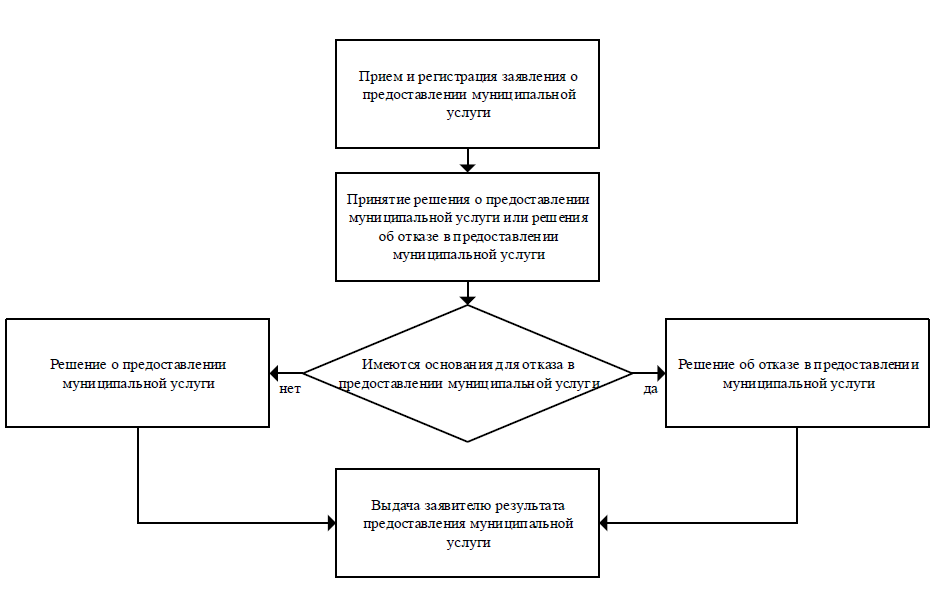 _____________________________________Приложение № 4к административному регламентупредоставления муниципальной услуги «Выдача разрешения вступить в брак несовершеннолетним лицам, достигшим возраста 16 лет»Уведомление о представленных  документахРегистрационный  №  заявления _____________ дата ___________20___ г.В результате проверки правильности оформления и комплектности представленных документов установлено следующее основание для отказа в приеме документов __________________________________________________________________________________________________________________________________________________________Принял ____________/__________________________ /____________ 20___ г.                   (подпись)                          (расшифровка подписи)                      (дата)_______________________________________АДМИНИСТРАЦИЯ МУНИЦИПАЛЬНОГО РАЙОНА «ПЕЧОРА»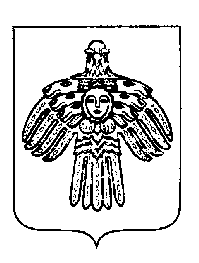 «ПЕЧОРА»  МУНИЦИПАЛЬНÖЙ  РАЙÖНСААДМИНИСТРАЦИЯ ПОСТАНОВЛЕНИЕ ШУÖМПОСТАНОВЛЕНИЕ ШУÖМПОСТАНОВЛЕНИЕ ШУÖМ«  15 »  мая  2019 г.г. Печора,  Республика Коми№ 520Глава муниципального района -руководитель  администрации                                       Н.Н. ПаншинаПоказателиЕдиницаизмеренияНормативное значение показателя*I.  Показатели доступностиI.  Показатели доступностиI.  Показатели доступности1. Наличие возможности получения муниципальной услуги в электронной форме по составу действий, которые заявитель вправе совершить при получении муниципальной услуги:да/нетнет1.1. Получение информации о порядке и сроках предоставления муниципальной услугида/нет      да1.2. Запись на прием в орган (организацию), МФЦ для подачи запроса о предоставлении муниципальной услугида/нетнет1.3. Формирование запросада/нетнет1.4.Прием и регистрация органом (организацией) запроса и иных документов, необходимых для предоставления муниципальной услугида/нетнет1.5. Оплата государственной пошлины за предоставление муниципальной услуг и уплата иных платежей, взимаемых в соответствии с законодательством Российской Федерациида/нетнет1.6. Получение результата предоставления муниципальной услугида/нетнет1.7. Получение сведений о ходе выполнения запросада/нетда1.8. Осуществление оценки качества предоставления муниципальной услугида/нетнет1.9. Досудебное (внесудебное) обжалование решений и действий (бездействия) органа (организации), должностного лица органа (организации) либо государственного или муниципального служащего, работниковда/нетнет2. Наличие возможности (невозможности) получения муниципальной услуги через МФЦДа (в полном объеме/ не в полном объеме)/нетнет3. Количество взаимодействий заявителя с должностными лицами при предоставлении муниципальной услуги и их продолжительностьда/нет2/154. Возможность (невозможность) получения услуги посредством запроса о предоставлении нескольких государственных и (или) муниципальных услуг в многофункциональных центрах предоставления государственных и муниципальных услуг, предусмотренного статьей 15.1 Федерального законада/нетнетII. Показатели качестваII. Показатели качестваII. Показатели качества1. Удельный вес заявлений граждан, рассмотренных в установленный срок, в общем количестве обращений граждан в Секторе по социальным вопросам%1002. Удельный вес рассмотренных в  установленный срок заявлений на предоставление услуги в общем количестве заявлений на предоставление услуги через МФЦ%03. Удельный вес обоснованных жалоб в общем количестве заявлений на предоставление  муниципальной услуги в Секторе по социальным вопросам    %04. Удельный вес количества обоснованных жалоб в общем количестве заявлений на предоставление муниципальной услуги через МФЦ%0Адрес месторасположенияПечорский проспект, д.64,  Печора, Республика Коми, 169600Сайтhttp://mydocuments11.ruАдрес электронной почты для направления корреспонденцииpechora@mydocuments11.ruТелефон для справок8(82142) 3-28-18; 3-16-18 Руководитель территориального отдела ГАУ РК по городу Печоре «МФЦ»  Жижева Галина Геннадьевна Дни неделиЧасы работыПонедельник, среда, пятницас 9-00  до 19-00Вторник, четвергс 10-00 до 20-00Суббота с 10-00 до 16-00Воскресенье выходной деньАдрес месторасположенияСоветская ул., д.20,  Печора, Республика Коми, 169600Адрес электронной почты для направления корреспонденцииpechora@mydocuments11.ruТелефон для справок8(82142) 3-77-28Дни неделиЧасы работыПонедельник – четвергс 8-45 до 18-00 (без перерыва на обед)Пятницас 8-45 до 17-45 (без перерыва на обед)Суббота – воскресенье выходные дниПочтовый адрес для направления корреспонденцииЛенинградская ул., д. 15, Печора, Республика Коми, 169600Фактический адрес месторасположенияЛенинградская ул., д. 15, Печора, Республика Коми, 169600Адрес электронной почты для направления корреспонденцииuslugi-pechora@mail.ruТелефон сектора по социальным вопросам8(82142) 7-22-43Официальный сайт в сети Интернет www.pechoraonline.ruФИО и должность руководителя Паншина Наталья Николаевна  - глава муниципального района - руководитель администрации День неделиЧасы работы (обеденный перерыв)Часы приема гражданПонедельник с 8-45 до 17-00 (с 13-00 до 14-00)с 8-45 до 17-00 (с 13-00 до 14-00)Вторник с 8-45 до 17-00 (с 13-00 до 14-00)с 8-45 до 17-00 (с 13-00 до 14-00)Среда с 8-45 до 17-00 (с 13-00 до 14-00)с 8-45 до 17-00 (с 13-00 до 14-00)Четверг с 8-45 до 17-00 (с 13-00 до 14-00)с 8-45 до 17-00 (с 13-00 до 14-00)Пятницас 8-45 до 16-45 (с 13-00 до 14-00)с 8-45 до 16-45 (с 13-00 до 14-00)Суббота -  воскресеньевыходные дни-Орган, обрабатывающий запрос на предоставление услугиДанные заявителя (физического лица)Данные заявителя (физического лица)ФамилияИмяОтчествоДата рожденияДокумент, удостоверяющий личность заявителяДокумент, удостоверяющий личность заявителяДокумент, удостоверяющий личность заявителяДокумент, удостоверяющий личность заявителяДокумент, удостоверяющий личность заявителяДокумент, удостоверяющий личность заявителяДокумент, удостоверяющий личность заявителяВидСерияНомерВыданДата выдачиАдрес регистрации заявителя Адрес регистрации заявителя Адрес регистрации заявителя Адрес регистрации заявителя Адрес регистрации заявителя Адрес регистрации заявителя Адрес регистрации заявителя Индекс Регион Регион РайонНаселенный пунктНаселенный пунктУлицаДомКорпусКвартираАдрес места жительства заявителя Адрес места жительства заявителя Адрес места жительства заявителя Адрес места жительства заявителя Адрес места жительства заявителя Адрес места жительства заявителя Адрес места жительства заявителя Индекс РегионРегионРайонНаселенный пунктНаселенный пунктУлицаДомКорпусКвартираКонтактные данныеКонтактные данныеКонтактные данныеКонтактные данныеПредставлены следующие документыПредставлены следующие документыПредставлены следующие документы123Способ получения результата Способ получения результата Способ получения результата Способ получения результата ДатаПодпись/ФИО№Перечень документов, представленных заявителемКоличество 
экземпляровКоличество
листов1.Заявление2.3.4.